Atividade de Inglês- 4º anoCatanduvas, November 16th 2020Today is MondayHolidays – ComemoraçõesATIVIDADE 1 – Ligue a data comemorativa ao dia que a mesma é celebrada nos Estados Unidos.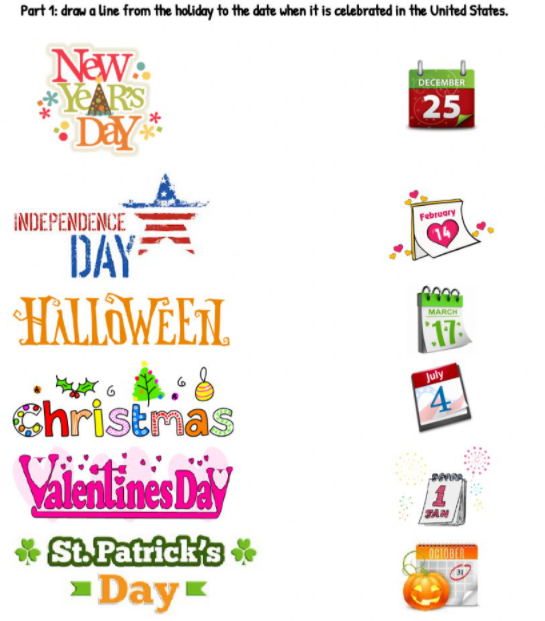 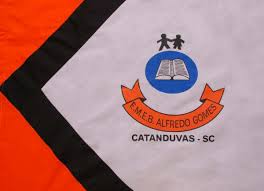 ESCOLA MUNICIPAL DE EDUCAÇÃO BÁSICA ALFREDO GOMES.DIRETORA: IVÂNIA NORA.ASSESSORA PEDAGÓGICA: SIMONE ANDRÉA CARL.ASSESSORA TÉCNICA ADM.: TANIA N. DE ÁVILA.PROFESSOR: JAQUELINE DEMARTINI DISCIPLINA: LÍNGUA INGLESACATANDUVAS – SCANO 2020 - TURMA 4º ANO